ประกาศวิทยาลัยเกษตรและเทคโนโลยีนครศรีธรรมราชเรื่อง  การรับบุคคลเข้าเป็นลูกจ้างชั่วคราว ตำแหน่งคนงานกรีดยาง ------------------------------	ด้วยวิทยาลัยเกษตรและเทคโนโลยีนครศรีธรรมราช  มีความประสงค์จะรับสมัครบุคคลเพื่อคัดเลือกเป็นลูกจ้างชั่วคราว  ตำแหน่งคนงานกรีดยาง จำนวน  5  อัตรา  1. ตำแหน่งลูกจ้างชั่วคราว 2. คุณสมบัติทั่วไป และคุณสมบัติเฉพาะของผู้มีสิทธิสมัครสอบคัดเลือก     2.1  เป็นชายหรือหญิง สัญชาติไทย เชื้อชาติไทย  อายุตั้งแต่  20-60  ปี	     2.2  สุขภาพร่างกายสมบูรณ์ แข็งแรง ไม่เป็นบุคคลพิการหรือวิกลจริต	     2.3  เป็นผู้มีถิ่นฐานที่อยู่แน่นอน	     2.4  ไม่เคยต้องโทษเกี่ยวกับคดีอาญาใดๆ มาก่อน	     2.5  ไม่เป็นบุคคลที่มีหมายจับหรืออยู่ระหว่างการพิจารณาคดีในความผิดอาญา	     2.6  ถ้ามีใบรับรองการฝึกอบรมการกรีดยาง/การพัฒนาการทำยางแผ่นดิบคุณภาพจากการยางแห่งประเทศไทยหรือหน่วยงานราชการอื่น จะได้รับการพิจารณาเป็นพิเศษ	     2.7  มีประสบการณ์ด้านการกรีดยางอย่างน้อย 5 ปี และมีใบรับรองความประพฤติจากผู้นำชุมชน3. เอกสารและหลักฐานที่จะต้องนำมาประกอบการยื่นใบสมัคร3.1  รูปถ่ายหน้าตรง ไม่สวมหมวก ไม่สวมแว่นตาดำ และถ่ายมาแล้วไม่เกิน 6 เดือน  ขนาด 1 นิ้ว จำนวน 2 รูป	     3.2  สำเนาบัตรประจำตัวประชาชน พร้อมรับรองสำเนา 1 ฉบับ	     3.3  สำเนาทะเบียนบ้านพร้อมรับรองสำเนา จำนวน 1  ฉบับ       3.4  หลักฐาน หรือเอกสารอื่นๆ ที่เป็นประโยชน์ต่อการพิจารณา  เช่น  ใบรับรองแพทย์ ใบรับรองการผ่านการอบรม/ใบรับรองความประพฤติ และอื่นๆ4. การยื่นใบสมัครสอบคัดเลือก4.1  ผู้สมัครสอบจะต้องยื่นใบสมัครด้วยตนเอง และต้องกรอกรายละเอียดในใบสมัครตามแบบฟอร์ม  ของวิทยาลัยเกษตรและเทคโนโลยีนครศรีธรรมราช ให้ถูกต้อง ชัดเจนและครบถ้วน4.2  ผู้สมัครต้องแจ้งสถานที่ที่สามารถติดต่อได้ทางจดหมายลงทะเบียน ในเขตจ่ายของไปรษณีย์ หรือ  ทางโทรศัพท์ให้ชัดเจน	     4.3  ยื่นใบสมัครสอบต่อเจ้าหน้าที่ของวิทยาลัยฯ ที่งานบุคลากร ณ อาคารอำนวยการ วิทยาลัยเกษตรและเทคโนโลยีนครศรีธรรมราช5. วัน เวลารับสมัคร และสอบคัดเลือก5.1  ประกาศและรับสมัครสอบคัดเลือก ระหว่างวันที่   2-6 มกราคม  2563  ในเวลาราชการ ณ อาคารอำนวยการ วิทยาลัยเกษตรและเทคโนโลยีนครศรีธรรมราช	     5.2  แจ้งรายชื่อผู้มีสิทธิสอบ วันที่  7  มกราคม 2563  ณ อาคารอำนวยการวิทยาลัยเกษตรและเทคโนโลยีนครศรีธรรมราช5.3  สอบปฏิบัติ ในวันที่ 8  มกราคม 2563 เวลา 09.00 -12.00 น. 5.4  สัมภาษณ์ ในวันที่  8  มกราคม 2563 เวลา 13.00 น. ณ อาคารอำนวยการ วิทยาลัยเกษตรและเทคโนโลยีนครศรีธรรมราช	6.  การประกาศผลผู้สอบผ่านการคัดเลือก        	      6.1  ประกาศผล วันที่   9  มกราคม 2563  เวลา 09.00 น.  ณ  อาคารอำนวยการ  วิทยาลัยเกษตรและเทคโนโลยีนครศรีธรรมราช      	      6.2  รายงานตัว ทำสัญญาจ้างและเริ่มปฏิบัติงาน วันที่ 10 มกราคม 2563ประกาศ ณ วันที่  27   ธันวาคม  2563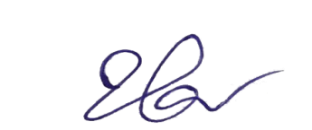 					       (นายบุญศักดิ์  ตั้งเกียรติกำจาย)  ผู้อำนวยการวิทยาลัยเกษตรและเทคโนโลยีนครศรีธรรมราช